CESSÃO GRATUÍTA DE DIREITOS DE DEPOIMENTO ORAL ECOMPROMISSO ÉTICO DE NÃO IDENTIFICAÇÃO DO DEPOENTE	Pelo presente documento, euEntrevistado(a):_______________________________________________________, RG:_______________________________emitido  pelo(a):____________________,domiciliado/residente em (Av./Rua/no./complemento/Cidade/Estado/CEP): ________________________________________________________________, declaro ceder ao (à) Pesquisador(a): ______________________________________________________________________________,CPF:_________________________RG:_____________________,emitido pelo(a):____________, domiciliado/residente em (Av./Rua/no./complemento/Cidade/Estado/CEP): _____________________________________________________________________,sem quaisquer restrições quanto aos seus efeitos patrimoniais e financeiros, a plena propriedade e os direitos autorais do depoimento de caráter histórico e documental que prestei ao(à) pesquisador(a)/entrevistador(a) aqui referido(a), na cidade de ______________________, Estado _____________, em ____/____/____,  como subsídio à construção de sua pesquisa de conclusão de curso em História da Universidade Federal de Rondônia. O(a) pesquisador(a) acima citado(a) fica conseqüentemente autorizado(a) a utilizar, divulgar e publicar, para fins acadêmicos e culturais, o mencionado depoimento, no todo ou em parte, editado ou não, bem como permitir a terceiros o acesso ao mesmo para fins idênticos, com a ressalva de garantia, por parte dos referidos terceiros, da integridade do seu conteúdo. O(a) pesquisador(a) se compromete a preservar meu depoimento no anonimato, identificando minha fala com nome fictício ou símbolo não relacionados à minha verdadeira identidade. (SE FOR O CASO/ Se não, delete essa parte de vermelho)Local e Data: ____________________, ______ de ____________________ de ________                                                              _________________________________________(assinatura do entrevistado/depoente)SERVIÇO PÚBLICO FEDERAL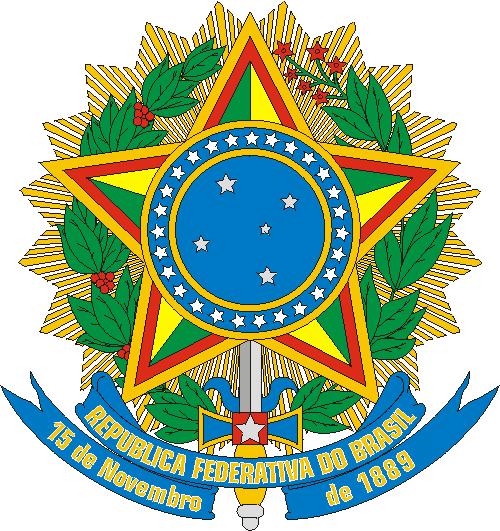 MINISTÉRIO DA EDUCAÇÃO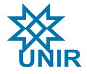 FUNDAÇÃO UNIVERSIDADE FEDERAL DE RONDÔNIA                                           CAMPUS DE ROLIM DE MOURA                                                DEPARTAMENTO DE HISTÓRIA